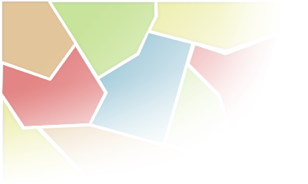 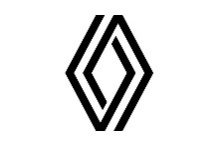 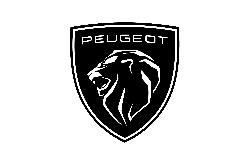 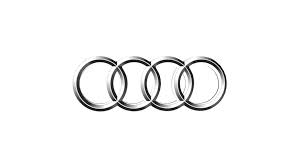 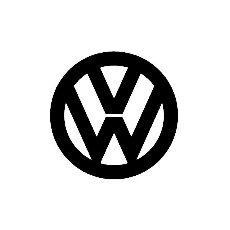 Mes techniques sont maîtrisées au plan du mélange des peintures, de la colorimétrie.Pour la préparation des véhicules, le redressage, le meulage et la soudure des carrosseries sont des activités devenues quotidiennesPuis la préparation de l’entrée en cabine du véhicule avec, mélange de la teinte et de la poche à peinture en laboratoire, puis ponce les mastiques souffle les pièces et les dégraissent, marouflage du véhiculeÉventuellement faire des remplacements de pare-brise abîmé ou de d’autres piècesManipulation de l’infra-rouge pour sécher l’apprêt à une chauffe de 60° pendant 20 minutesMes techniques sont maîtrisées au plan du mélange des peintures, de la colorimétrie.Pour la préparation des véhicules, le redressage, le meulage et la soudure des carrosseries sont des activités devenues quotidiennesPuis la préparation de l’entrée en cabine du véhicule avec, mélange de la teinte et de la poche à peinture en laboratoire, puis ponce les mastiques souffle les pièces et les dégraissent, marouflage du véhiculeÉventuellement faire des remplacements de pare-brise abîmé ou de d’autres piècesManipulation de l’infra-rouge pour sécher l’apprêt à une chauffe de 60° pendant 20 minutesMes techniques sont maîtrisées au plan du mélange des peintures, de la colorimétrie.Pour la préparation des véhicules, le redressage, le meulage et la soudure des carrosseries sont des activités devenues quotidiennesPuis la préparation de l’entrée en cabine du véhicule avec, mélange de la teinte et de la poche à peinture en laboratoire, puis ponce les mastiques souffle les pièces et les dégraissent, marouflage du véhiculeÉventuellement faire des remplacements de pare-brise abîmé ou de d’autres piècesManipulation de l’infra-rouge pour sécher l’apprêt à une chauffe de 60° pendant 20 minutes    Expérience Professionnelle